Приложение № 1 к решению Обнинского городского Собрания «О внесении изменений и дополнений в Правила землепользования и застройки муниципального образования «Город Обнинск» от  26.0.92023 №  07-43 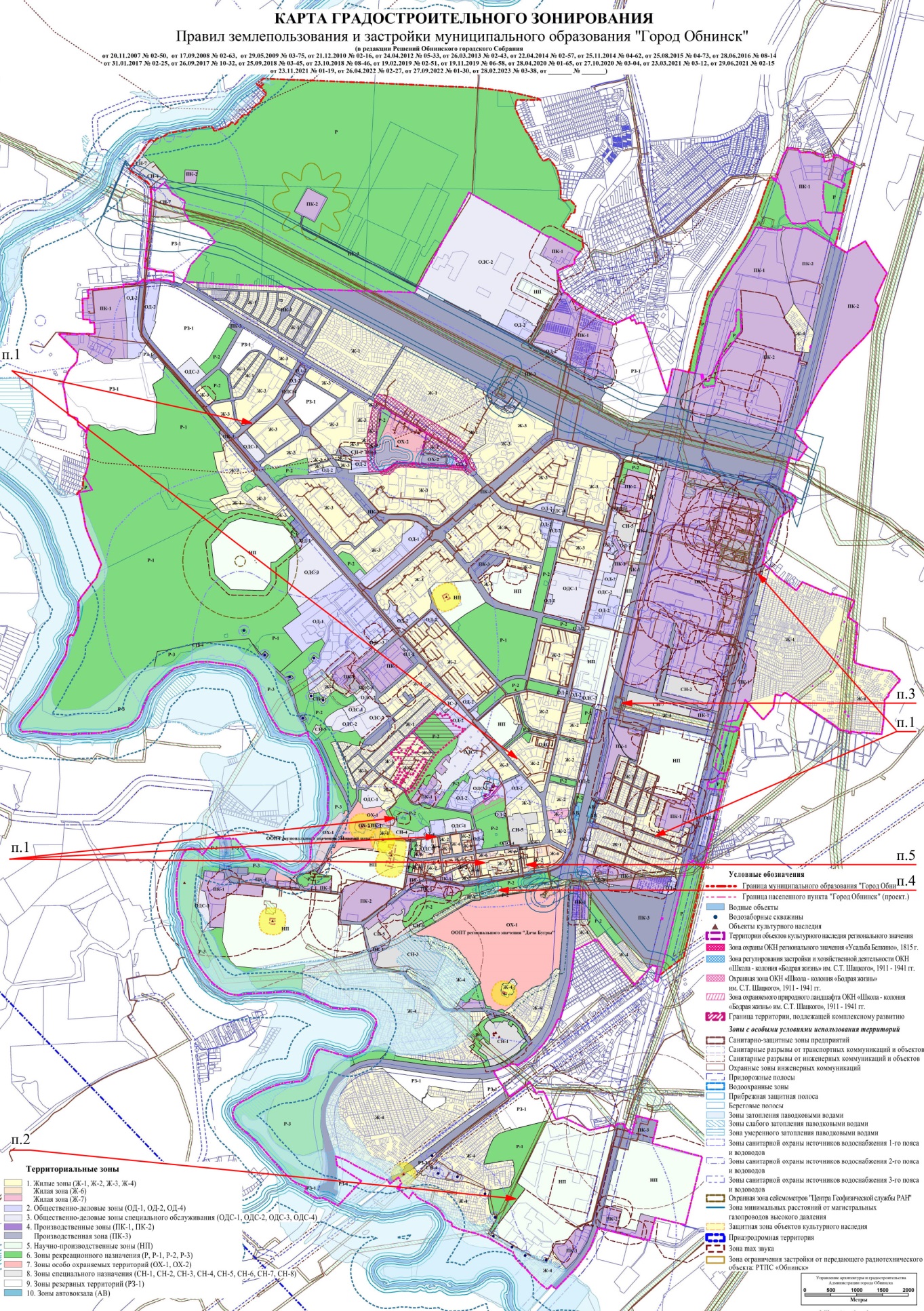 